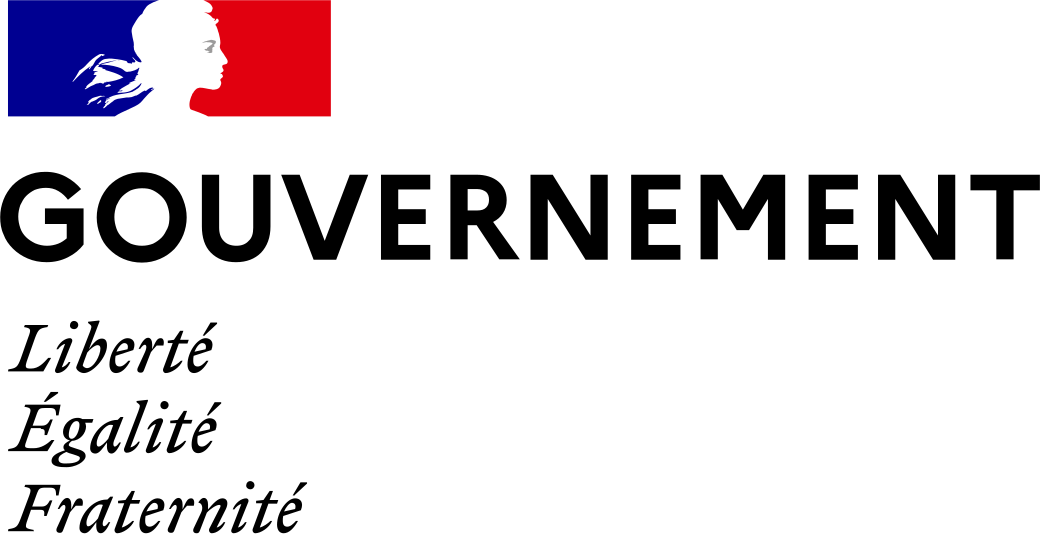 Date du dépouillement TPE : vendredi 16 avril 2021Date du dépouillement TPE : vendredi 16 avril 2021Date du dépouillement TPE : vendredi 16 avril 2021Date du dépouillement TPE : vendredi 16 avril 2021Date du dépouillement TPE : vendredi 16 avril 2021Date du dépouillement TPE : vendredi 16 avril 2021Date du dépouillement TPE : vendredi 16 avril 2021Date du dépouillement TPE : vendredi 16 avril 2021Date du dépouillement TPE : vendredi 16 avril 2021Date du dépouillement TPE : vendredi 16 avril 2021Date du dépouillement TPE : vendredi 16 avril 2021Date du dépouillement TPE : vendredi 16 avril 2021Date du dépouillement TPE : vendredi 16 avril 2021Date du dépouillement TPE : vendredi 16 avril 2021Date du dépouillement TPE : vendredi 16 avril 2021Date du dépouillement TPE : vendredi 16 avril 2021Date du dépouillement TPE : vendredi 16 avril 2021Date du dépouillement TPE : vendredi 16 avril 2021Date du dépouillement TPE : vendredi 16 avril 2021Date du dépouillement TPE : vendredi 16 avril 2021Date du dépouillement TPE : vendredi 16 avril 2021RégionRégionInscritsVotantsTaux de participationBlancsNulsSuffrages exprimésAuvergne-Rhône-AlpesAuvergne-Rhône-Alpes601 07733 0315,50 %93614731 948Dont Cadre62 7064 2874 150Dont Non Cadre538 37128 74427 798Décompte des suffrages exprimés par candidature et par collègeDécompte des suffrages exprimés par candidature et par collègeDécompte des suffrages exprimés par candidature et par collègeDécompte des suffrages exprimés par candidature et par collègeDécompte des suffrages exprimés par candidature et par collègeDécompte des suffrages exprimés par candidature et par collègeDécompte des suffrages exprimés par candidature et par collègeRésultatsCadre + Non CadreCadre + Non CadreCadreCadreNon CadreNon CadreRésultatsSuffrages exprimés%Suffrages exprimés%Suffrages exprimés%CAT4941,55 %721,73 %4221,52 %CFDT535516,76 %79419,13 %456116,41 %CFE-CGC13884,34 %138833,45 %00,00 %CFTC17975,62 %3037,30 %14945,37 %CGT852426,68 %60614,60 %791828,48 %CNES850,27 %40,10 %810,29 %CNT-SO8062,52 %601,45 %7462,68 %CSAFAM9813,07 %00,00 %9813,53 %FO397812,45 %2455,90 %373313,43 %SNIGIC710,22 %00,00 %710,26 %SNPST00,00 %00,00 %00,00 %SNTPCT260,08 %90,22 %170,06 %SOLIDAIRES13704,29 %1493,59 %12214,39 %SPAMAF15834,95 %00,00 %15835,69 %SPELC340,11 %140,34 %200,07 %STC1210,38 %100,24 %1110,40 %UNSA509015,93 %48211,61 %460816,58 %USAP2450,77 %140,34 %2310,83 %Total31948100,00 %4150100,00 %27798100,00 %RégionRégionInscritsVotantsTaux de participationBlancsNulsSuffrages exprimésBourgogne-Franche-ComtéBourgogne-Franche-Comté175 47110 6716,08 %3255410 292Dont Cadre13 9001 008971Dont Non Cadre161 5719 6639 321Décompte des suffrages exprimés par candidature et par collègeDécompte des suffrages exprimés par candidature et par collègeDécompte des suffrages exprimés par candidature et par collègeDécompte des suffrages exprimés par candidature et par collègeDécompte des suffrages exprimés par candidature et par collègeDécompte des suffrages exprimés par candidature et par collègeDécompte des suffrages exprimés par candidature et par collègeRésultatsCadre + Non CadreCadre + Non CadreCadreCadreNon CadreNon CadreRésultatsSuffrages exprimés%Suffrages exprimés%Suffrages exprimés%CAT1191,16 %151,54 %1041,12 %CFDT180617,55 %20821,42 %159817,14 %CFE-CGC3313,22 %33134,09 %00,00 %CFTC5615,45 %737,52 %4885,24 %CGT252424,52 %12412,77 %240025,75 %CNES120,12 %10,10 %110,12 %CNT-SO1641,59 %90,93 %1551,66 %CSAFAM3803,69 %00,00 %3804,08 %FO135613,18 %606,18 %129613,90 %SNIGIC100,10 %00,00 %100,11 %SNPST00,00 %00,00 %00,00 %SNTPCT40,04 %00,00 %40,04 %SOLIDAIRES3563,46 %151,54 %3413,66 %SPAMAF7697,47 %00,00 %7698,25 %SPELC50,05 %10,10 %40,04 %STC290,28 %40,41 %250,27 %UNSA174616,96 %12112,46 %162517,43 %USAP1201,17 %90,93 %1111,19 %Total10292100,00 %971100,00 %9321100,00 %RégionRégionInscritsVotantsTaux de participationBlancsNulsSuffrages exprimésBretagneBretagne231 96712 8065,52 %2906212 454Dont Cadre18 1651 1501 124Dont Non Cadre213 80211 65611 330Décompte des suffrages exprimés par candidature et par collègeDécompte des suffrages exprimés par candidature et par collègeDécompte des suffrages exprimés par candidature et par collègeDécompte des suffrages exprimés par candidature et par collègeDécompte des suffrages exprimés par candidature et par collègeDécompte des suffrages exprimés par candidature et par collègeDécompte des suffrages exprimés par candidature et par collègeRésultatsCadre + Non CadreCadre + Non CadreCadreCadreNon CadreNon CadreRésultatsSuffrages exprimés%Suffrages exprimés%Suffrages exprimés%CAT1200,96 %110,98 %1090,96 %CFDT274322,03 %26423,49 %247921,88 %CFE-CGC3002,41 %30026,69 %00,00 %CFTC5494,41 %655,78 %4844,27 %CGT276822,23 %16814,95 %260022,95 %CNES390,31 %10,09 %380,34 %CNT-SO2361,89 %211,87 %2151,90 %CSAFAM3973,19 %00,00 %3973,50 %FO163213,10 %716,32 %156113,78 %SNIGIC100,08 %00,00 %100,09 %SNTPCT110,09 %50,44 %60,05 %SOLIDAIRES7506,02 %494,36 %7016,19 %SPAMAF5944,77 %00,00 %5945,24 %SPELC1070,86 %70,62 %1000,88 %STC460,37 %100,89 %360,32 %UNSA204716,44 %15013,35 %189716,74 %USAP1050,84 %20,18 %1030,91 %Total12454100,00 %1124100,00 %11330100,00 %RégionRégionInscritsVotantsTaux de participationBlancsNulsSuffrages exprimésCentre-Val de LoireCentre-Val de Loire162 78410 0486,17 %325479 676Dont Cadre12 827901867Dont Non Cadre149 9579 1478 809Décompte des suffrages exprimés par candidature et par collègeDécompte des suffrages exprimés par candidature et par collègeDécompte des suffrages exprimés par candidature et par collègeDécompte des suffrages exprimés par candidature et par collègeDécompte des suffrages exprimés par candidature et par collègeDécompte des suffrages exprimés par candidature et par collègeDécompte des suffrages exprimés par candidature et par collègeRésultatsCadre + Non CadreCadre + Non CadreCadreCadreNon CadreNon CadreRésultatsSuffrages exprimés%Suffrages exprimés%Suffrages exprimés%CAT1121,16 %141,61 %981,11 %CFDT156316,15 %17520,18 %138815,76 %CFE-CGC2682,77 %26830,91 %00,00 %CFTC4304,44 %505,77 %3804,31 %CGT235924,38 %10612,23 %225325,58 %CNES230,24 %10,12 %220,25 %CNT-SO1131,17 %60,69 %1071,21 %CSAFAM3323,43 %00,00 %3323,77 %FO160816,62 %677,73 %154117,49 %SNIGIC250,26 %00,00 %250,28 %SNPST00,00 %00,00 %00,00 %SNTPCT110,11 %60,69 %50,06 %SOLIDAIRES4584,73 %515,88 %4074,62 %SPAMAF5175,34 %00,00 %5175,87 %SPELC140,14 %60,69 %80,09 %STC260,27 %10,12 %250,28 %UNSA169217,49 %11012,69 %158217,96 %USAP1251,29 %60,69 %1191,35 %Total9676100,00 %867100,00 %8809100,00 %RégionRégionInscritsVotantsTaux de participationBlancsNulsSuffrages exprimésCorseCorse32 7871 7755,41 %2951 741Dont Cadre4 137266262Dont Non Cadre28 6501 5091 479Décompte des suffrages exprimés par candidature et par collègeDécompte des suffrages exprimés par candidature et par collègeDécompte des suffrages exprimés par candidature et par collègeDécompte des suffrages exprimés par candidature et par collègeDécompte des suffrages exprimés par candidature et par collègeDécompte des suffrages exprimés par candidature et par collègeDécompte des suffrages exprimés par candidature et par collègeRésultatsCadre + Non CadreCadre + Non CadreCadreCadreNon CadreNon CadreRésultatsSuffrages exprimés%Suffrages exprimés%Suffrages exprimés%CAT60,34 %10,38 %50,34 %CFDT1679,59 %4015,27 %1278,59 %CFE-CGC201,15 %207,63 %00,00 %CFTC271,55 %31,15 %241,62 %CGT28016,08 %228,40 %25817,44 %CNES10,06 %00,00 %10,07 %CNT-SO70,40 %00,00 %70,47 %CSAFAM120,69 %00,00 %120,81 %FO1518,67 %176,49 %1349,06 %SNIGIC20,11 %00,00 %20,14 %SNTPCT10,06 %10,38 %00,00 %SOLIDAIRES130,75 %10,38 %120,81 %SPAMAF90,52 %00,00 %90,61 %SPELC00,00 %00,00 %00,00 %STC94154,05 %14354,58 %79853,96 %UNSA1005,74 %145,34 %865,81 %USAP40,23 %00,00 %40,27 %Total1741100,00 %262100,00 %1479100,00 %RégionRégionInscritsVotantsTaux de participationBlancsNulsSuffrages exprimésGrand EstGrand Est347 87222 8656,57 %65113022 084Dont Cadre31 5002 1282 051Dont Non Cadre316 37220 73720 033Décompte des suffrages exprimés par candidature et par collègeDécompte des suffrages exprimés par candidature et par collègeDécompte des suffrages exprimés par candidature et par collègeDécompte des suffrages exprimés par candidature et par collègeDécompte des suffrages exprimés par candidature et par collègeDécompte des suffrages exprimés par candidature et par collègeDécompte des suffrages exprimés par candidature et par collègeRésultatsCadre + Non CadreCadre + Non CadreCadreCadreNon CadreNon CadreRésultatsSuffrages exprimés%Suffrages exprimés%Suffrages exprimés%CAT2150,97 %160,78 %1990,99 %CFDT397017,98 %37518,28 %359517,95 %CFE-CGC7243,28 %72435,30 %00,00 %CFTC239010,82 %1798,73 %221111,04 %CGT496322,47 %23311,36 %473023,61 %CNES280,13 %40,20 %240,12 %CNT-SO2831,28 %241,17 %2591,29 %CSAFAM5942,69 %00,00 %5942,97 %FO344715,61 %1919,31 %325616,25 %SNIGIC330,15 %00,00 %330,16 %SNPST60,03 %20,10 %40,02 %SNTPCT120,05 %50,24 %70,03 %SOLIDAIRES6582,98 %502,44 %6083,03 %SPAMAF11775,33 %00,00 %11775,88 %SPELC150,07 %10,05 %140,07 %STC770,35 %100,49 %670,33 %UNSA330714,97 %22911,17 %307815,36 %USAP1850,84 %80,39 %1770,88 %Total22084100,00 %2051100,00 %20033100,00 %RégionRégionInscritsVotantsTaux de participationBlancsNulsSuffrages exprimésGuadeloupeGuadeloupe31 8891 2994,07 %3771 255Dont Cadre3 0408582Dont Non Cadre28 8491 2141 173Décompte des suffrages exprimés par candidature et par collègeDécompte des suffrages exprimés par candidature et par collègeDécompte des suffrages exprimés par candidature et par collègeDécompte des suffrages exprimés par candidature et par collègeDécompte des suffrages exprimés par candidature et par collègeDécompte des suffrages exprimés par candidature et par collègeDécompte des suffrages exprimés par candidature et par collègeRésultatsCadre + Non CadreCadre + Non CadreCadreCadreNon CadreNon CadreRésultatsSuffrages exprimés%Suffrages exprimés%Suffrages exprimés%CAT60,48 %11,22 %50,43 %CFDT554,38 %67,32 %494,18 %CFE-CGC171,35 %1720,73 %00,00 %CFTC231,83 %33,66 %201,71 %CGTG1249,88 %56,10 %11910,14 %CNES20,16 %00,00 %20,17 %CNT-SO30,24 %11,22 %20,17 %FO665,26 %78,54 %595,03 %SNIGIC00,00 %00,00 %00,00 %SNPST00,00 %00,00 %00,00 %SNTPCT00,00 %00,00 %00,00 %SOLIDAIRES181,43 %67,32 %121,02 %SPELC00,00 %00,00 %00,00 %STC00,00 %00,00 %00,00 %UGTG74959,68 %2328,05 %72661,89 %UNSA18814,98 %1214,63 %17615,00 %USAP40,32 %11,22 %30,26 %Total1255100,00 %82100,00 %1173100,00 %RégionRégionInscritsVotantsTaux de participationBlancsNulsSuffrages exprimésGuyaneGuyane12 9673152,43 %172296Dont Cadre1 2424039Dont Non Cadre11 725275257Décompte des suffrages exprimés par candidature et par collègeDécompte des suffrages exprimés par candidature et par collègeDécompte des suffrages exprimés par candidature et par collègeDécompte des suffrages exprimés par candidature et par collègeDécompte des suffrages exprimés par candidature et par collègeDécompte des suffrages exprimés par candidature et par collègeDécompte des suffrages exprimés par candidature et par collègeRésultatsCadre + Non CadreCadre + Non CadreCadreCadreNon CadreNon CadreRésultatsSuffrages exprimés%Suffrages exprimés%Suffrages exprimés%CAT31,01 %00,00 %31,17 %CFDT4214,19 %615,38 %3614,01 %CFE-CGC165,41 %1641,03 %00,00 %CFTC3812,84 %25,13 %3614,01 %CGT5518,58 %512,82 %5019,46 %CNES10,34 %12,56 %00,00 %CNT-SO82,70 %00,00 %83,11 %FO3712,50 %37,69 %3413,23 %SNIGIC00,00 %00,00 %00,00 %SNPST10,34 %00,00 %10,39 %SNTPCT00,00 %00,00 %00,00 %SOLIDAIRES124,05 %25,13 %103,89 %SPELC20,68 %12,56 %10,39 %STC00,00 %00,00 %00,00 %UNSA7926,69 %37,69 %7629,57 %USAP20,68 %00,00 %20,78 %Total296100,00 %39100,00 %257100,00 %RégionRégionInscritsVotantsTaux de participationBlancsNulsSuffrages exprimésHauts-de-FranceHauts-de-France337 83421 5636,38 %57311220 878Dont Cadre30 5631 9481 891Dont Non Cadre307 27119 61518 987Décompte des suffrages exprimés par candidature et par collègeDécompte des suffrages exprimés par candidature et par collègeDécompte des suffrages exprimés par candidature et par collègeDécompte des suffrages exprimés par candidature et par collègeDécompte des suffrages exprimés par candidature et par collègeDécompte des suffrages exprimés par candidature et par collègeDécompte des suffrages exprimés par candidature et par collègeRésultatsCadre + Non CadreCadre + Non CadreCadreCadreNon CadreNon CadreRésultatsSuffrages exprimés%Suffrages exprimés%Suffrages exprimés%CAT1680,80 %180,95 %1500,79 %CFDT321815,41 %32016,92 %289815,26 %CFE-CGC6443,08 %64434,06 %00,00 %CFTC13156,30 %20010,58 %11155,87 %CGT588928,21 %24813,11 %564129,71 %CNES340,16 %10,05 %330,17 %CNT-SO3111,49 %261,37 %2851,50 %CSAFAM6593,16 %00,00 %6593,47 %FO367117,58 %1548,14 %351718,52 %SNIGIC370,18 %00,00 %370,19 %SNPST20,01 %00,00 %20,01 %SNTPCT80,04 %40,21 %40,02 %SOLIDAIRES6643,18 %522,75 %6123,22 %SPAMAF12185,83 %00,00 %12186,41 %SPELC230,11 %60,32 %170,09 %STC440,21 %30,16 %410,22 %UNSA279013,36 %21011,11 %258013,59 %USAP1830,88 %50,26 %1780,94 %Total20878100,00 %1891100,00 %18987100,00 %RégionRégionInscritsVotantsTaux de participationBlancsNulsSuffrages exprimésÎle-de-FranceÎle-de-France1 112 42149 7484,47 %1 09832648 324Dont Cadre190 75711 17710 932Dont Non Cadre921 66438 57137 392Décompte des suffrages exprimés par candidature et par collègeDécompte des suffrages exprimés par candidature et par collègeDécompte des suffrages exprimés par candidature et par collègeDécompte des suffrages exprimés par candidature et par collègeDécompte des suffrages exprimés par candidature et par collègeDécompte des suffrages exprimés par candidature et par collègeDécompte des suffrages exprimés par candidature et par collègeRésultatsCadre + Non CadreCadre + Non CadreCadreCadreNon CadreNon CadreRésultatsSuffrages exprimés%Suffrages exprimés%Suffrages exprimés%CAT5591,16 %1251,14 %4341,16 %CFDT737715,27 %202618,53 %535114,31 %CFE-CGC32796,79 %327929,99 %00,00 %CFTC31896,60 %9899,05 %22005,88 %CGT1429929,59 %180916,55 %1249033,40 %CNES790,16 %80,07 %710,19 %CNT-SO10102,09 %1751,60 %8352,23 %CSAFAM9972,06 %00,00 %9972,67 %FO489010,12 %5655,17 %432511,57 %SNIGIC5631,17 %00,00 %5631,51 %SNPST00,00 %00,00 %00,00 %SNTPCT5591,16 %3002,74 %2590,69 %SOLIDAIRES22314,62 %3893,56 %18424,93 %SPAMAF11762,43 %00,00 %11763,15 %SPELC70,01 %20,02 %50,01 %STC1510,31 %300,27 %1210,32 %UNSA762515,78 %120411,01 %642117,17 %USAP3330,69 %310,28 %3020,81 %Total48324100,00 %10932100,00 %37392100,00 %RégionRégionInscritsVotantsTaux de participationBlancsNulsSuffrages exprimésLa RéunionLa Réunion62 7663 7395,96 %81123 646Dont Cadre3 383183180Dont Non Cadre59 3833 5563 466Décompte des suffrages exprimés par candidature et par collègeDécompte des suffrages exprimés par candidature et par collègeDécompte des suffrages exprimés par candidature et par collègeDécompte des suffrages exprimés par candidature et par collègeDécompte des suffrages exprimés par candidature et par collègeDécompte des suffrages exprimés par candidature et par collègeDécompte des suffrages exprimés par candidature et par collègeRésultatsCadre + Non CadreCadre + Non CadreCadreCadreNon CadreNon CadreRésultatsSuffrages exprimés%Suffrages exprimés%Suffrages exprimés%CAT140,38 %10,56 %130,38 %CFDT76320,93 %3519,44 %72821,00 %CFE-CGC591,62 %5932,78 %00,00 %CFTC1985,43 %84,44 %1905,48 %CGT97126,63 %2513,89 %94627,29 %CNES30,08 %00,00 %30,09 %CNT-SO280,77 %00,00 %280,81 %CSAFAM00,00 %00,00 %00,00 %FO3639,96 %42,22 %35910,36 %SNIGIC00,00 %00,00 %00,00 %SNTPCT70,19 %31,67 %40,12 %SOLIDAIRES762,08 %31,67 %732,11 %SPAMAF00,00 %00,00 %00,00 %SPELC10,03 %00,00 %10,03 %STC40,11 %21,11 %20,06 %UNSA64917,80 %2815,56 %62117,92 %UR 97449313,52 %126,67 %48113,88 %USAP170,47 %00,00 %170,49 %Total3646100,00 %180100,00 %3466100,00 %RégionRégionInscritsVotantsTaux de participationBlancsNulsSuffrages exprimésMartiniqueMartinique28 5791 2944,53 %3321 259Dont Cadre2 7827977Dont Non Cadre25 7971 2151 182Décompte des suffrages exprimés par candidature et par collègeDécompte des suffrages exprimés par candidature et par collègeDécompte des suffrages exprimés par candidature et par collègeDécompte des suffrages exprimés par candidature et par collègeDécompte des suffrages exprimés par candidature et par collègeDécompte des suffrages exprimés par candidature et par collègeDécompte des suffrages exprimés par candidature et par collègeRésultatsCadre + Non CadreCadre + Non CadreCadreCadreNon CadreNon CadreRésultatsSuffrages exprimés%Suffrages exprimés%Suffrages exprimés%CAT40,32 %11,30 %30,25 %CDMT18214,46 %00,00 %18215,40 %CFDT1048,26 %1012,99 %947,95 %CFE-CGC171,35 %1722,08 %00,00 %CFTC352,78 %11,30 %342,88 %CGT27621,92 %1316,88 %26322,25 %CNES20,16 %00,00 %20,17 %CNT-SO70,56 %00,00 %70,59 %CSTM12910,25 %56,49 %12410,49 %FO14611,60 %1012,99 %13611,51 %SNIGIC00,00 %00,00 %00,00 %SNPST00,00 %00,00 %00,00 %SNTPCT10,08 %00,00 %10,08 %SOLIDAIRES110,87 %11,30 %100,85 %SPELC00,00 %00,00 %00,00 %STC10,08 %11,30 %00,00 %UGTM1179,29 %11,30 %1169,81 %UNSA22517,87 %1722,08 %20817,60 %USAP20,16 %00,00 %20,17 %Total1259100,00 %77100,00 %1182100,00 %RégionRégionInscritsVotantsTaux de participationBlancsNulsSuffrages exprimésMayotteMayotte2 7661906,87 %40186Dont Cadre1611Dont Non Cadre2 750189185Décompte des suffrages exprimés par candidature et par collègeDécompte des suffrages exprimés par candidature et par collègeDécompte des suffrages exprimés par candidature et par collègeDécompte des suffrages exprimés par candidature et par collègeDécompte des suffrages exprimés par candidature et par collègeDécompte des suffrages exprimés par candidature et par collègeDécompte des suffrages exprimés par candidature et par collègeRésultatsCadre + Non CadreCadre + Non CadreCadreCadreNon CadreNon CadreRésultatsSuffrages exprimés%Suffrages exprimés%Suffrages exprimés%CAT10,54 %00,00 %10,54 %CFDT3217,20 %00,00 %3217,30 %CFE-CGC00,00 %00,00 %00,00 %CFTC21,08 %00,00 %21,08 %CGT3418,28 %00,00 %3418,38 %CNT-SO31,61 %00,00 %31,62 %FO2714,52 %00,00 %2714,59 %SOLIDAIRES8143,55 %00,00 %8143,78 %STC00,00 %00,00 %00,00 %UNSA52,69 %1100,00 %42,16 %USAP10,54 %00,00 %10,54 %Total186100,00 %1100,00 %185100,00 %RégionRégionInscritsVotantsTaux de participationBlancsNulsSuffrages exprimésNormandieNormandie217 11312 1625,60 %3605611 746Dont Cadre15 855983955Dont Non Cadre201 25811 17910 791Décompte des suffrages exprimés par candidature et par collègeDécompte des suffrages exprimés par candidature et par collègeDécompte des suffrages exprimés par candidature et par collègeDécompte des suffrages exprimés par candidature et par collègeDécompte des suffrages exprimés par candidature et par collègeDécompte des suffrages exprimés par candidature et par collègeDécompte des suffrages exprimés par candidature et par collègeRésultatsCadre + Non CadreCadre + Non CadreCadreCadreNon CadreNon CadreRésultatsSuffrages exprimés%Suffrages exprimés%Suffrages exprimés%CAT1030,88 %101,05 %930,86 %CFDT182315,52 %18919,79 %163415,14 %CFE-CGC3462,95 %34636,23 %00,00 %CFTC6455,49 %677,02 %5785,36 %CGT318227,09 %14415,08 %303828,15 %CNES170,14 %20,21 %150,14 %CNT-SO1781,52 %60,63 %1721,59 %CSAFAM3963,37 %00,00 %3963,67 %FO172014,64 %485,03 %167215,49 %SNIGIC260,22 %00,00 %260,24 %SNPST00,00 %00,00 %00,00 %SNTPCT70,06 %20,21 %50,05 %SOLIDAIRES6125,21 %333,46 %5795,37 %SPAMAF7086,03 %00,00 %7086,56 %SPELC110,09 %40,42 %70,06 %STC290,25 %60,63 %230,21 %UNSA183315,61 %9610,05 %173716,10 %USAP1100,94 %20,21 %1081,00 %Total11746100,00 %955100,00 %10791100,00 %RégionRégionInscritsVotantsTaux de participationBlancsNulsSuffrages exprimésNouvelle-AquitaineNouvelle-Aquitaine430 31525 0105,81 %75011624 144Dont Cadre36 2402 2092 136Dont Non Cadre394 07522 80122 008Décompte des suffrages exprimés par candidature et par collègeDécompte des suffrages exprimés par candidature et par collègeDécompte des suffrages exprimés par candidature et par collègeDécompte des suffrages exprimés par candidature et par collègeDécompte des suffrages exprimés par candidature et par collègeDécompte des suffrages exprimés par candidature et par collègeDécompte des suffrages exprimés par candidature et par collègeRésultatsCadre + Non CadreCadre + Non CadreCadreCadreNon CadreNon CadreRésultatsSuffrages exprimés%Suffrages exprimés%Suffrages exprimés%CAT2621,09 %210,98 %2411,10 %CFDT382115,83 %40318,87 %341815,53 %CFE-CGC6232,58 %62329,17 %00,00 %CFTC10074,17 %1235,76 %8844,02 %CGT662827,45 %35316,53 %627528,51 %CNES580,24 %20,09 %560,25 %CNT-SO7413,07 %341,59 %7073,21 %CSAFAM5612,32 %00,00 %5612,55 %FO372115,41 %1607,49 %356116,18 %LAB4591,90 %492,29 %4101,86 %SNIGIC420,17 %00,00 %420,19 %SNPST00,00 %00,00 %00,00 %SNTPCT390,16 %100,47 %290,13 %SOLIDAIRES9764,04 %713,32 %9054,11 %SPAMAF9894,10 %00,00 %9894,49 %SPELC190,08 %110,51 %80,04 %STC530,22 %40,19 %490,22 %UNSA396816,43 %26512,41 %370316,83 %USAP1770,73 %70,33 %1700,77 %Total24144100,00 %2136100,00 %22008100,00 %RégionRégionInscritsVotantsTaux de participationBlancsNulsSuffrages exprimésOccitanieOccitanie424 91124 1325,68 %72113823 273Dont Cadre39 8712 5902 492Dont Non Cadre385 04021 54220 781Décompte des suffrages exprimés par candidature et par collègeDécompte des suffrages exprimés par candidature et par collègeDécompte des suffrages exprimés par candidature et par collègeDécompte des suffrages exprimés par candidature et par collègeDécompte des suffrages exprimés par candidature et par collègeDécompte des suffrages exprimés par candidature et par collègeDécompte des suffrages exprimés par candidature et par collègeRésultatsCadre + Non CadreCadre + Non CadreCadreCadreNon CadreNon CadreRésultatsSuffrages exprimés%Suffrages exprimés%Suffrages exprimés%CAT2871,23 %261,04 %2611,26 %CFDT344614,81 %44918,02 %299714,42 %CFE-CGC7083,04 %70828,41 %00,00 %CFTC11244,83 %1445,78 %9804,72 %CGT655628,17 %44317,78 %611329,42 %CNES590,25 %10,04 %580,28 %CNT-SO5352,30 %421,69 %4932,37 %CSAFAM5542,38 %00,00 %5542,67 %FO361415,53 %25110,07 %336316,18 %SNIGIC480,21 %00,00 %480,23 %SNPST10,00 %10,04 %00,00 %SNTPCT190,08 %90,36 %100,05 %SOLIDAIRES12755,48 %1014,05 %11745,65 %SPAMAF8383,60 %00,00 %8384,03 %SPELC360,15 %150,60 %210,10 %STC850,37 %110,44 %740,36 %UNSA385016,54 %28011,24 %357017,18 %USAP2381,02 %110,44 %2271,09 %Total23273100,00 %2492100,00 %20781100,00 %RégionRégionInscritsVotantsTaux de participationBlancsNulsSuffrages exprimésPays de la LoirePays de la Loire260 44315 7036,03 %5087015 125Dont Cadre20 0631 3251 281Dont Non Cadre240 38014 37813 844Décompte des suffrages exprimés par candidature et par collègeDécompte des suffrages exprimés par candidature et par collègeDécompte des suffrages exprimés par candidature et par collègeDécompte des suffrages exprimés par candidature et par collègeDécompte des suffrages exprimés par candidature et par collègeDécompte des suffrages exprimés par candidature et par collègeDécompte des suffrages exprimés par candidature et par collègeRésultatsCadre + Non CadreCadre + Non CadreCadreCadreNon CadreNon CadreRésultatsSuffrages exprimés%Suffrages exprimés%Suffrages exprimés%CAT1721,14 %120,94 %1601,16 %CFDT295419,53 %30924,12 %264519,11 %CFE-CGC3852,55 %38530,05 %00,00 %CFTC8555,65 %967,49 %7595,48 %CGT338822,40 %18114,13 %320723,17 %CNES310,20 %10,08 %300,22 %CNT-SO2341,55 %161,25 %2181,57 %CSAFAM6774,48 %00,00 %6774,89 %FO209413,84 %765,93 %201814,58 %SNIGIC140,09 %00,00 %140,10 %SNPST00,00 %00,00 %00,00 %SNTPCT90,06 %50,39 %40,03 %SOLIDAIRES6364,20 %443,43 %5924,28 %SPAMAF8355,52 %00,00 %8356,03 %SPELC360,24 %30,23 %330,24 %STC390,26 %50,39 %340,25 %UNSA265017,52 %14611,40 %250418,09 %USAP1160,77 %20,16 %1140,82 %Total15125100,00 %1281100,00 %13844100,00 %RégionRégionInscritsVotantsTaux de participationBlancsNulsSuffrages exprimésProvence-Alpes-Côte d'AzurProvence-Alpes-Côte d'Azur407 71019 2594,72 %5398818 632Dont Cadre44 6062 5722 492Dont Non Cadre363 10416 68716 140Décompte des suffrages exprimés par candidature et par collègeDécompte des suffrages exprimés par candidature et par collègeDécompte des suffrages exprimés par candidature et par collègeDécompte des suffrages exprimés par candidature et par collègeDécompte des suffrages exprimés par candidature et par collègeDécompte des suffrages exprimés par candidature et par collègeDécompte des suffrages exprimés par candidature et par collègeRésultatsCadre + Non CadreCadre + Non CadreCadreCadreNon CadreNon CadreRésultatsSuffrages exprimés%Suffrages exprimés%Suffrages exprimés%CAT2981,60 %481,93 %2501,55 %CFDT301116,16 %45118,10 %256015,86 %CFE-CGC7814,19 %78131,34 %00,00 %CFTC9685,20 %1726,90 %7964,93 %CGT493826,50 %38215,33 %455628,23 %CNES380,20 %30,12 %350,22 %CNT-SO4122,21 %331,32 %3792,35 %CSAFAM3241,74 %00,00 %3242,01 %FO304516,34 %2038,15 %284217,61 %SNIGIC860,46 %00,00 %860,53 %SNPST00,00 %00,00 %00,00 %SNTPCT300,16 %140,56 %160,10 %SOLIDAIRES7734,15 %742,97 %6994,33 %SPAMAF6113,28 %00,00 %6113,79 %SPELC160,09 %20,08 %140,09 %STC1500,81 %301,20 %1200,74 %UNSA297515,97 %28311,36 %269216,68 %USAP1760,94 %160,64 %1600,99 %Total18632100,00 %2492100,00 %16140100,00 %RégionRégionInscritsVotantsTaux de participationBlancsNulsSuffrages exprimésSaint-BarthélemySaint-Barthélemy2 713180,66 %1017Dont Cadre28711Dont Non Cadre2 4261716Décompte des suffrages exprimés par candidature et par collègeDécompte des suffrages exprimés par candidature et par collègeDécompte des suffrages exprimés par candidature et par collègeDécompte des suffrages exprimés par candidature et par collègeDécompte des suffrages exprimés par candidature et par collègeDécompte des suffrages exprimés par candidature et par collègeDécompte des suffrages exprimés par candidature et par collègeRésultatsCadre + Non CadreCadre + Non CadreCadreCadreNon CadreNon CadreRésultatsSuffrages exprimés%Suffrages exprimés%Suffrages exprimés%CAT15,88 %00,00 %16,25 %CFDT15,88 %00,00 %16,25 %CFE-CGC00,00 %00,00 %00,00 %CFTC15,88 %1100,00 %00,00 %CGTG317,65 %00,00 %318,75 %CNES15,88 %00,00 %16,25 %CNT-SO00,00 %00,00 %00,00 %FO317,65 %00,00 %318,75 %SNTPCT00,00 %00,00 %00,00 %SOLIDAIRES211,76 %00,00 %212,50 %SPELC00,00 %00,00 %00,00 %STC00,00 %00,00 %00,00 %UGTG00,00 %00,00 %00,00 %UNSA529,41 %00,00 %531,25 %USAP00,00 %00,00 %00,00 %Total17100,00 %1100,00 %16100,00 %RégionRégionInscritsVotantsTaux de participationBlancsNulsSuffrages exprimésSaint-MartinSaint-Martin2 968642,16 %2062Dont Cadre24355Dont Non Cadre2 7255957Décompte des suffrages exprimés par candidature et par collègeDécompte des suffrages exprimés par candidature et par collègeDécompte des suffrages exprimés par candidature et par collègeDécompte des suffrages exprimés par candidature et par collègeDécompte des suffrages exprimés par candidature et par collègeDécompte des suffrages exprimés par candidature et par collègeDécompte des suffrages exprimés par candidature et par collègeRésultatsCadre + Non CadreCadre + Non CadreCadreCadreNon CadreNon CadreRésultatsSuffrages exprimés%Suffrages exprimés%Suffrages exprimés%CAT00,00 %00,00 %00,00 %CFDT69,68 %00,00 %610,53 %CFE-CGC11,61 %120,00 %00,00 %CFTC46,45 %120,00 %35,26 %CGTG34,84 %00,00 %35,26 %CNES00,00 %00,00 %00,00 %CNT-SO23,23 %00,00 %23,51 %FO11,61 %00,00 %11,75 %SNIGIC00,00 %00,00 %00,00 %SOLIDAIRES00,00 %00,00 %00,00 %SPELC00,00 %00,00 %00,00 %STC11,61 %00,00 %11,75 %UGTG2438,71 %120,00 %2340,35 %UNSA2032,26 %240,00 %1831,58 %USAP00,00 %00,00 %00,00 %Total62100,00 %5100,00 %57100,00 %RégionRégionInscritsVotantsTaux de participationBlancsNulsSuffrages exprimésSaint-Pierre-et-MiquelonSaint-Pierre-et-Miquelon943707,42 %0070Dont Cadre1541414Dont Non Cadre7895656Décompte des suffrages exprimés par candidature et par collègeDécompte des suffrages exprimés par candidature et par collègeDécompte des suffrages exprimés par candidature et par collègeDécompte des suffrages exprimés par candidature et par collègeDécompte des suffrages exprimés par candidature et par collègeDécompte des suffrages exprimés par candidature et par collègeDécompte des suffrages exprimés par candidature et par collègeRésultatsCadre + Non CadreCadre + Non CadreCadreCadreNon CadreNon CadreRésultatsSuffrages exprimés%Suffrages exprimés%Suffrages exprimés%CAT00,00 %00,00 %00,00 %CFDT5274,29 %1285,71 %4071,43 %CFE-CGC00,00 %00,00 %00,00 %CFTC22,86 %17,14 %11,79 %CNT-SO00,00 %00,00 %00,00 %FO1318,57 %00,00 %1323,21 %SOLIDAIRES11,43 %17,14 %00,00 %STC00,00 %00,00 %00,00 %UNSA11,43 %00,00 %11,79 %USAP11,43 %00,00 %11,79 %Total70100,00 %14100,00 %56100,00 %